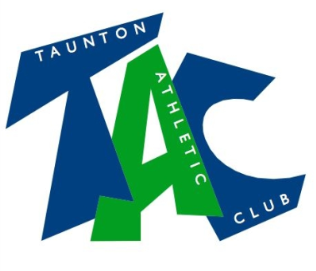 SENIORS Track & Field Club RecordsSenior MenSenior WomenTrack Events100 metres	Matthew Alvarez 10:78 (2021)Charlotte Fisher 14.0 (2003)200 metresMatthew Alvarez 21:77 (2021)Annabel Hicks 26.5 (2005)S Reed 26.5 (1973)400 metresElliot Scott 50:31 (2019)Annabel Hicks 58.4 (2005)800 metresDan Wilde 1:53.19 (2019)Naomi Taschimowitz 2:15.1 (2010)1500 metresDan Wilde 3:52.57 (2019)Naomi Taschimowitz 4:16.73 (2011)3000 metresLuke Scott 8:38.49 (2011)Naomi Taschimowitz 9:12.65 (2011)5000 metresRowan Preece 14:57.21 (2016)Naomi Taschimowitz 16:10.30 (2010)10,000 metresRowan Preece 31:59.80 (2017)Kate Drew 36:17.38 (2019)MileBlair Brown 4:21.62 Naomi Taschimowitz 4:49.04 (2010)110m/100m Hurdles Ben Thompson 16.64 (2012)Holly-Mae McKenna 14.6 (2021)400m HurdlesJoe Walton 58.20 (2015)Charlotte Fisher 79.2 (2003)1500m Steeplechase2000m SteeplechaseOliver Berry 6:00.1 (2016)Alice Murray-Gourlay 7:13.58 (2021) 3000m SteeplechaseBlair Brown 9:25.0 (2013)Rachel Langbein 11:13.81 (2014)Field EventsLong JumpBen Thompson 5.97 (2012)Holly-Mae McKenna 5:59 (2021)Triple JumpRhys Llewellyn-Eaton 12.25 (2012)Rebecca Klys 10.28 (2011)High JumpMark Hardyman 1.80 (2012)Ross Stephenson 1.80 (2016)Evie Grogan 1.74 i (2015)  Pole VaultBen Thompson 3.40 (2012) Tim McKee 3.41 (2019)Emily Ruffell-Hazell 1.45 (2014)JavelinCharlie Granville 58.28 (2015)Cerys Lee 33:26 (2021)Shot PuttKevin Davies 12.50 (2005)Cerys Lee 10.62 (2021)DiscusKevin Davies 40.40 (2005)Rebecca Klys 27.73 (2008)HammerKevin Davies 56.72 (2005)Claire Knighton 29.81 (2011)Combined EventsDecathlon &Heptathlon4475 James Slipper (2017)4169 Cerys Lee (2021)Relay4 x 100 metres46.30 (2013)52.2 (2019)4 x 400 metres3:20.21 (2015)4:16.15 (2019)